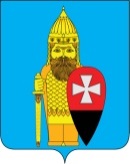 АДМИНИСТРАЦИЯ ПОСЕЛЕНИЯ ВОРОНОВСКОЕ В ГОРОДЕ МОСКВЕ ПОСТАНОВЛЕНИЕ29.12.2021 № 85Об утверждении муниципальной программы«Развитие физической культуры и спорта натерритории поселении Вороновское на 2022год»В соответствии с Федеральными законами от 06.10.2003 № 131-ФЗ «Об общих принципах организации местного самоуправления в Российской Федерации», от 04.12.2007 № 329-ФЗ «О физической культуре и спорте в Российской Федерации», частью 1 статьи 179 Бюджетного кодекса Российской Федерации, Законом города Москвы от 06.11.2002 № 56 «Об организации местного самоуправления в городе Москве», Уставом поселения Вороновское, в целях создания необходимых условий для развития физкультуры и спорта на территории поселения Вороновское администрация поселения Вороновское постановляет;1. Утвердить муниципальную программу «Развитие физической культуры и спорта в поселении Вороновское на 2022 год» (приложение 1).2. Утвердить перечень мероприятий и объемы их финансирования в рамках муниципальной программы «Развитие физической культуры и спорта в поселении Вороновское на 2022 год» (приложение 2).3. Опубликовать настоящее постановление в бюллетене «Московский муниципальный вестник» и разместить на официальном сайте администрации поселения Вороновское в информационно-телекоммуникационной сети «Интернет».4. Настоящее постановление вступает в силу с 01 января 2022года.5. Контроль за исполнением настоящего постановления возложить на заместителя главы администрации поселения Вороновское Амелькина А.Д. Глава администрациипоселения Вороновское                                                                           Е.П. ИвановПриложение 1к постановлению администрациипоселения Вороновское в городе Москвеот 29.12.2021 № 85МУНИЦИПАЛЬНАЯ ПРОГРАММА«РАЗВИТИЕ ФИЗИЧЕСКОЙ КУЛЬТУРЫ И МАССОВОГО СПОРТАВ ПОСЕЛЕНИИ ВОРОНОВСКОЕ НА 2022 ГОД»Паспорт муниципальной программыАнализ современного состояния физической культуры и спорта на территории поселения ВороновскоеОсновополагающей задачей государственной политики является создание условий для сохранения и улучшения физического и духовного здоровья граждан. Существенным фактором, определяющим состояние здоровья населения, является поддержание физической активности в течение всей жизни каждого гражданина.Роль спорта становится не только все более заметным социальным, но и политическим фактором. Привлечение широких масс населения к занятиям физической культурой и спортом, состояние здоровья населения и успехи на состязаниях самого высокого уровня являются доказательством жизнеспособности и духовной силы любой нации, ее военной и политической мощи.В настоящее время имеется ряд проблем, влияющих на развитие физической культуры и спорта, требующих неотложного решения, это:- недостаточное привлечение населения к регулярным занятиям физической культурой и спортом; - недостаточный уровень пропаганды занятий физической культурой, спортом, здорового образа жизни; - недостаточный уровень материальной базы и инфраструктуры физической культуры и спорта;- недостаточное количество профессиональных тренерских кадров.2. Основная цель и задача программыЦелью программы является создание условий для укрепления здоровья жителей поселения путем популяризации массового спорта и приобщения различных слоёв населения к регулярным занятиям физической культурой.Для достижения указанной цели должны быть решены следующие основные задачи:- повышение интереса жителей к регулярным занятиям массовым спортом;- развитие материально-технической базы;- повышение качества физического воспитания детей и подростков, а так же трудоспособного населения поселения Вороновское.Реализация мероприятий по организации массовых форм занятий спортом и физической культурой в образовательных учреждениях, в организациях, на предприятиях, по месту жительства и пропаганде физической культуры и спорта. Основными задачами по этому направлению являются:- повышение интереса различных слоёв жителей поселения к занятиям физической культурой и спортом;- обеспечения доступности занятий для различных слоёв населения;- проведения спортивных мероприятий (соревнований, спартакиад, турниров) для различных категорий жителей поселения;- организация пропаганды физической культуры и спорта, включая распространение и продвижение ценностей физической культуры и здорового образа жизни; - развитие инфраструктуры для массового занятия физкультурой и спортом;- оборудования спортивно-игровых площадок в местах массового отдыха жителей;- оснащение спортивной базы современным оборудованием и инвентарем;- развитие и поддержание учреждений спортивной направленности. Оценка социально-экономической эффективности реализации программыВажнейшим результатом реализации программы станет увеличение численности населения, занимающегося физической культурой и спортом и ведущего здоровый образ жизни.Реализация мероприятий настоящей программы позволит существенным образом повысить интерес населения к занятиям физической культурой и спортом, удовлетворить его потребность в физической нагрузке, разработать и внедрить новые технологии физкультурно-оздоровительной и спортивной работы.Внедрение новых форм организации физкультурно-оздоровительной работы с детьми, подростками и взрослым населением позволит увеличить численность населения, занимающегося физической культурой и спортом. Социально ориентированная физкультурно-спортивная работа среди учащихся и юных спортсменов, направленная на профилактику асоциального поведения, позволит предотвратить процессы вовлечения в преступную деятельность молодежи.4. Работа с кадрамиНаличие квалифицированных кадров – залог успешного выполнения всей намеченной программы.Подбор и подготовка специалистов:- привлечение к физкультурной и тренерской работе ведущих спортсменов;- проведение семинаров по подготовке судей для обслуживания соревнований;- повышение квалификации и подготовка руководящих работников, специалистов и педагогических кадров, занятых в сфере физической культуры;- привлечение к работе организаторов, ведущих работу на добровольной основе.5. Ресурсное обеспечениеИсточником финансового обеспечения программы являются средства бюджета поселения Вороновское.Общий объём финансирования программы составляет 2 500 000 руб. 6. Ожидаемые результаты реализации программыУвеличение количества жителей поселения Вороновское, систематически занимающихся физической культурой.Увеличение количества детей и подростков, занимающихся в спортивных учреждениях спортивной направленности.7. Форма и порядок осуществления контроля за реализацией программыРаботу по реализации программы осуществляет администрация поселения Вороновское.Руководители спортивно-досуговых учреждений регулярно предоставляют отчет о выполнении программных мероприятий.Контроль за реализацией программы осуществляет глава администрации поселения Вороновское.Приложение 2к постановлению администрациипоселения Вороновское в городе Москвеот 29.12.2021 № 85Система программных мероприятий по реализации программыНаименование программыМуниципальная программа «Развитие физической культуры и массового спорта в поселении Вороновское на 2022 год»Основание для разработки программы - Федеральный закон от 06.10.2003 № 131–ФЗ «Об общих принципах организации местного самоуправления в Российской Федерации»; - Федеральный закон от 04.12.2007 № 329-ФЗ «О физической культуре и спорте в Российской Федерации»;- Бюджетный кодекс РФ;- Закон города Москвы от 06.11.2002 № 56 «Об организации местного самоуправления в городе Москве»; - Устав поселения ВороновскоеСроки реализации 2022годЗаказчик программыадминистрация поселения ВороновскоеРазработчик программыотдел социального развития администрации поселения ВороновскоеЦели и задачи программыЦель программы:создание необходимых условий для развития физкультуры и спорта на территории поселения ВороновскоеЗадачи программы:- формирование у населения поселения Вороновское, особенно у детей и молодежи устойчивого интереса к регулярным занятиям физической культурой и спортом, здоровому образу жизни;- укрепление материально-технического спортивного оснащения;- развитие сети физкультурно-оздоровительных клубов, секций по видам спорта;- информирование населения и обеспечение доступности информации по вопросам физической культуры и спорта;- пропаганда здорового образа жизниИсполнители и соисполнители  - администрация поселения Вороновское- МБУ «Спортивный комплекс Вороново»Объем и источники финансированияИсточником финансового обеспечения программы являются средства бюджета поселения Вороновское, средства МБУ СК «Вороново»Общий объём финансирования программы составляет 2 500 000 руб.Ожидаемые результаты реализации программы - увеличение числа жителей поселения регулярно занимающихся физической культурой и спортом, как в организационных формах, так и самостоятельно;- увеличение числа жителей, участвующих в спортивно-массовых мероприятиях;- предоставление в полном объеме возможностей для занятий физической культурой и спортом детям и подросткамКонтроль исполнения программыКоординация по реализации программы осуществляется администрацией поселения ВороновскоеКонтроль за реализацией программы осуществляет глава администрации поселения Вороновское№ п/пМероприятияИсточникифинансированияСроки исполнения Всего(руб.)1Мини-футболЗа счет средств МБУ СК «Вороново»ноябрь-март60 0002СамбоЗа счет средств МБУ СК «Вороново»февраль-декабрь70 0003ВолейболЗа счет средств МБУ СК «Вороново»февраль, март, ноябрь45 0004Настольный теннисЗа счет средств МБУ СК «Вороново»январь, март, май, октябрь35 0005Лыжные гонкиЗа счет средств МБУ СК «Вороново»январь-март, декабрь110 00006ХоккейЗа счет средств МБУ СК «Вороново»январь, февраль, декабрь45 0007ФутболЗа счет средств МБУ СК «Вороново»июнь,сентябрь30 0008БадминтонЗа счет средств МБУ СК «Вороново»январь,февраль,март, май, ноябрь, декабрь40 0009Пляжный волейболЗа счет средств МБУ СК «Вороново»июнь, июль15 00010ШахматыЗа счет средств МБУ СК «Вороново»январь-декабрь10 00011Спортивная ходьбаЗа счет средств МБУ СК «Вороново»май, сентябрь1 000 00012ГородкиЗа счет средств МБУ СК «Вороново»январь, март, май, октябрь50 000Итого по программе                                                                            2 500 000     Итого по программе                                                                            2 500 000     Итого по программе                                                                            2 500 000     Итого по программе                                                                            2 500 000     Итого по программе                                                                            2 500 000     